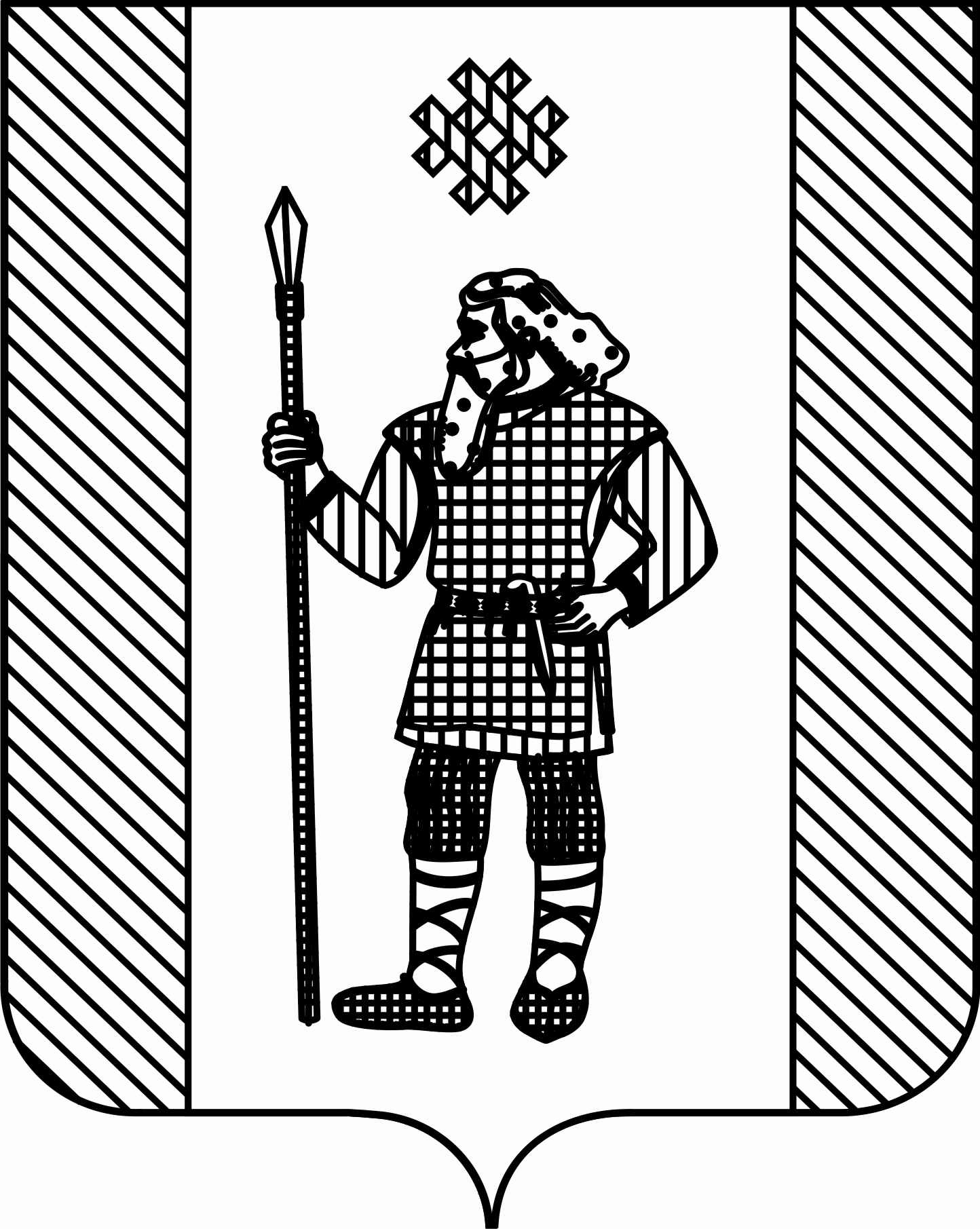 ДУМА КУДЫМКАРСКОГО МУНИЦИПАЛЬНОГО ОКРУГА ПЕРМСКОГО КРАЯР Е Ш Е Н И Е24.03.2022											         № 30О награждении Почетными грамотами Думы Кудымкарского муниципального округа Пермского краяВ соответствии с решением Думы Кудымкарского муниципального округа Пермского края от 12.02.2020 № 21 «Об утверждении Положений о поощрении» Дума Кудымкарского муниципального округа Пермского краяРЕШАЕТ:1. За многолетний добросовестный труд и в связи с профессиональным праздником - Днём работника культуры наградить Почетной грамотой Думы Кудымкарского муниципального округа Пермского края Гесь Айну Ивановну, руководителя ансамбля народного танца «Бичирок» Кудымкарского районного Дома культуры.2. Опубликовать настоящее решение в газете «Иньвенский край» и  разместить на официальном сайте Кудымкарского муниципального округа Пермского края в информационно-телекоммуникационной сети Интернет.Председатель ДумыКудымкарского муниципального округа Пермского края		                                                                М.А. Петров